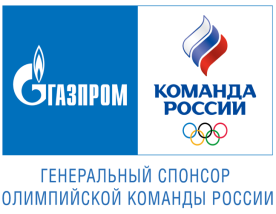 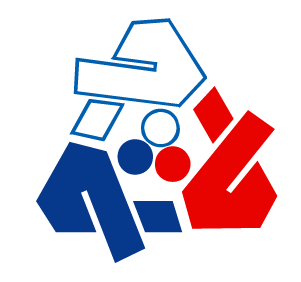 ПЕРВЕНСТВО РОССИИГрафик на 06 апреля 2021 годаД/С «Борисоглебский»10.00 – 20.00		Тренировки в соответствии с графиком10.00 – 16.00		Комиссия по допуску участников14.00 – 16.00		Экзамен Батут (техника + трудность)16.00 – 17.30		Экзамен ДМТ (техника + трудность)17.30 – 19.00		Экзамен АКД (техника + трудность)19.15			Совещание представителей, тренеров, судейГрафик прохождения комиссии по допуску участниковПри прохождении комиссии по допуску участников документы предоставляются в следующем порядке:Заявка на кубок России;Заявка на всероссийские соревнования «Надежды России-1» (спортсмены 17-ти лет в эту заявку не включаются);Командировочные удостоверения (если необходимо);Соревновательные карточки:Кубок России	мужчины/женщины;НР-1			юниоры/юниорки 13-17 лет.№№ п/пСубъект РФВремя1Новосибирская область09.50 – 10.002Магаданская область10.00 – 10.103Краснодарский край10.10 – 10.304Астраханская область10.30 – 10.405ЯНАО10.40 – 10.506Омская область10.50 – 10.557Московская область10.55 – 11.008Ивановская область11.00 – 11.109Свердловская область11.10 – 11.2010Самарская область11.20 – 11.3511Воронежская область11.35 – 11.4512Хабаровский край11.45 – 11.5513Приморский край11.55 – 12.0514Красноярский край12.05 – 12.1015Тюменская область12.10 – 12.2016Ульяновская область12.20 – 12.2517Ярославская область12.25 – 12.3018Нижегородская область12.30 – 12.4019Москва12.40 – 13.00ПерерывПерерывПерерыв20ХМАО13.30 – 13.4021Санкт-Петербург13.40 – 13.5522Республика Крым13.55 – 14.0023Республика Башкортостан14.00 – 14.1024Тверская область14.10 – 14.2025Кировская область14.20 – 14.3026Республика Татарстан14.30 – 14.4027Оренбургская область14.40 – 14.5028Севастополь14.50 – 14.5529Белгородская область14.55 – 15.0530Ростовская область15.05 – 15.2531Ставропольский край15.25 – 15.35Судьи должны представить копии документов:удостоверение судьи (или копию приказа о присвоении (продлении) судейской категории/судейского звания);паспорт (разворот с фотографией и с пропиской);ИНН;СНИЛС;Банковские реквизиты для перечисления денежных средств.